МЕЖДУНАРОДНЫЙ КОНКУРС«ЛУЧШИЕ НАУЧНЫЕ ТЕЗИСЫ – 2024»
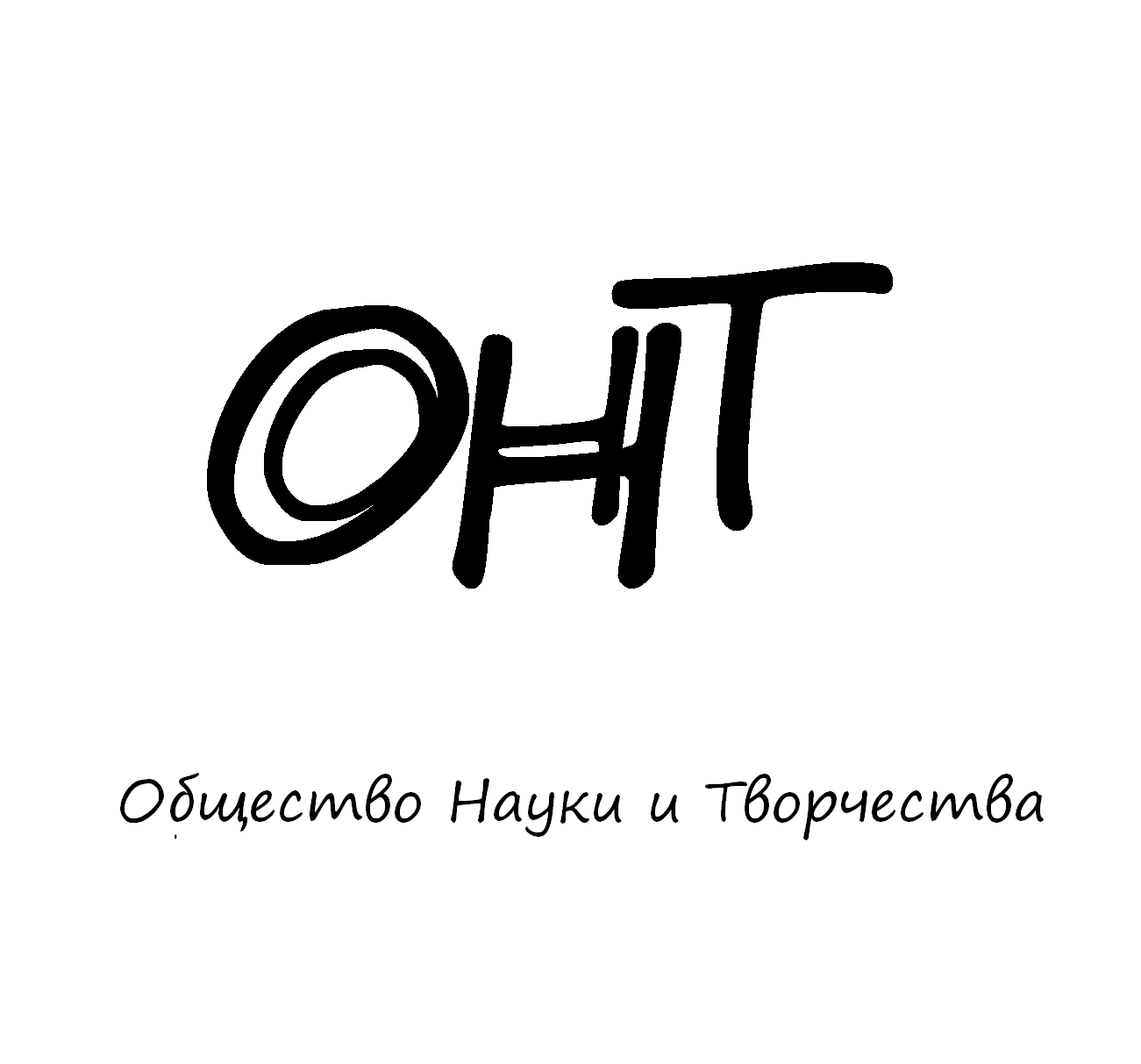 30 января 2024 годаКАЗАНЬ Доброго времени суток!Приглашаем Вас принять участие в Международном конкурсе на выявление лучших научно-исследовательских работ практического (или аналитического) характера. На конкурс принимаются материалы всех существующих научных направлений. Работы должны быть ориентированы на освещение практических (аналитических) исследований и наработок, выполненных авторами. Приветствуются и поощряются творческий подход при написании работы, нестандартное авторское мышление, а также новый взгляд на развитие привычных научных процессов и парадигм.Каждый участник получает по итогам конкурса:– диплом участника/победителя конкурса (печатный/электронный вариант) – посредством Почты России/электронной почты (по выбору автора);– электронный сборник научных трудов (файл в формате pdf) – по электронной почте. Сборнику будут присвоены номера ISBN, УДК, ББК. Сборник будет размещен в системе eLibrary с индексацией в РИНЦ.По итогам мероприятия будут объявлены победители конкурса в различных номинациях («Креативная научная работа», «Лучшее творческое обоснование» и т.д.). Номинации формируются исходя из общего уровня качества работ и количества участников.УСЛОВИЯ УЧАСТИЯ В КОНКУРСЕ
1. Участником конкурса может быть только физическое лицо.2. Возраст участников не регламентируется.3. Количество заявок от одного участника не ограничено.4. Форма участия в конкурсе – заочная.5. Конкурсные материалы представляются на конкурс по электронной почте на электронный адрес оргкомитета.6. Работы, не отвечающие условиям конкурса или представленные с нарушением требований, могут быть не приняты к рассмотрению.7. Рукописные материалы не рассматриваются.8. Количество работ от одного автора не ограничено. На каждую работу оргвзнос оплачивается отдельно, заявка оформляется отдельно.9. Дипломы направляются авторам ЛИБО в печатном виде, ЛИБО в электронном. Формат отправки дипломов выбирает автор при заполнении заявки участника.ПОРЯДОК ПРОВЕДЕНИЯ МЕРОПРИЯТИЯ1. Прием конкурсных материалов проходит до 29.01.2024 (включительно).
2. На конкурс предоставляется:– заявка участника, которая должна носить имя «Заявка_(необходимо указать фамилию участника)», например, «Заявка_Петров» и т.д;– скан (копия) квитанции оплаты участия в конкурсе;– электронный вариант работы в формате MS Word.3. Все материалы высылаются на адрес электронной почты: ontvor@yandex.ru.4. Приемная комиссия в течение 12 часов должна написать письмо о том, что материалы приняты к участию в конкурсе. В случае неполучения ответа, просим Вас продублировать заявку на участие.5. Итоги конкурса будут доступны 30 января:– по электронной почте;– на сайте on-tvor.ru;– в официальной группе ОНТ Вконтакте: vk.com/ontvor.ОСОБЕННОСТИ ПРОВЕДЕНИЯ КОНКУРСА1. От публикации работы в сборнике можно отказаться. В этом случае оплачивать необходимо особый оргвзнос – 400 рублей для участника из РФ и 600 рублей для участника из других стран, за каждого соавтора доплата составляет 100 рублей (для всех участников). Отказ оформляется в свободной форме.2. Работа, в случае неправильного или некорректного оформления, может быть не принята к публикации. Правила оформления материалов в формате научной статьи представлены в разделе «Общие требования к оформлению научной работы».3. Публикация предусмотрена в формате электронного сборника и высылается по электронной почте.4. Рассылка дипломов и электронного сборника проходит в течение двух недель после подведения итогов конкурса.5. Основной язык материалов конкурса – русский. Принимаются материалы также на английском языке. Возможность принятия материалов, написанных на других языках, уточняйте по эл. почте ontvor@yandex.ru.6. Объем научной работы не ограничен.7. Количество работ от одного автора не ограничено. На каждую работу оргвзнос оплачивается отдельно, заявка оформляется отдельно.8. Конкурс проходит при информационной поддержке Казанского федерального университета, что будет указано на дипломах участников и победителей конкурса.АКТУАЛЬНАЯ ИНФОРМАЦИЯ О СРОКАХ ОБРАБОТКИ МАТЕРИАЛОВКрайний срок выхода материалов конференции – 8 февраля 2024 года (включительно).Срок подачи заявки на размещение материалов на сайте электронной библиотеки  eLIBRARY с индексацией в РИНЦ – две недели с момента официального выхода сборника и его отправки авторам. Срок загрузки материалов в систему eLibrary после отправки заявки может составлять 1-3 месяца.Дополнительная информация: у вас есть право вернуть 50% оргвзноса в том случае, если в течение полугода с момента отправки в адрес авторов электронного сборника индексации сборника в системе РИНЦ не будет ни одного дня. Если в течение полугода индексация в РИНЦ будет хотя бы в течение одного дня, что издательство готово подтвердить соответствующим скриншотом с сайта eLibrary, возврат не производится. ВАЖНО! Чем раньше будет направлена Ваша работа, тем раньше Вы получите печатный/электронный диплом участника конференции по Почте России/электронной почте.ОРГВЗНОСОргвзнос оплачивается для возмещения организационных, издательских, полиграфических расходов и расходов по пересылке материалов конкурса авторам. Дипломы мы отправляем по Почте России на то имя, которое указано в сведениях об авторах как получатель, электронный сборник в формате pdf отправляется по электронной почте тому автору, который высылал материалы для участия в конкурсе.Стоимость оргвзноса за участие в конкурсе составляет 800 рублей за статью объемом до 6 страниц (включительно) – для российских участников, 980 рублей за статью объемом до 6 страниц (включительно) – для зарубежных участников. Если объем Вашей научной работы более 6 страниц, то за каждую дополнительную страницу предусмотрена доплата в размере 80 рублей (для всех участников). Доплата предусмотрена за каждую страницу, в том числе и за страницы со списком литературы. За соавторство предусмотрена доплата в размере 200 рублей (для всех участников) за каждого соавтора.Минимальный объем публикации – 3 страницы (тезисный формат).Пример расчета стоимости участия для участников из России:а) участие статьи (один автор) объемом 4 страницы – 800 рублей;б) участие статьи (один автор) объемом в 7 страниц – 880 рублей (стартовый оргвзнос в размере 800 рублей + 80 рублей за дополнительную страницу);в) участие статьи объемом в 10 страниц и соавтора – 1320 рублей (стартовый оргвзнос в размере 800 рублей + 320 рублей за четыре дополнительные страницы + 200 рублей за соавтора).Пример расчета стоимости участия для участников из других стран (кроме России):а) участие статьи (один автор) объемом 4 страницы – 980 рублей;б) участие статьи (один автор) объемом в 7 страниц – 1060 рублей (стартовый оргвзнос в размере 980 рублей + 80 рублей за дополнительную страницу);в) участие статьи объемом в 10 страниц и соавтора – 1500 рублей (стартовый оргвзнос в размере 980 рублей + 320 рублей за четыре дополнительные страницы + 200 рублей за соавтора).Авторам из России платить следует по банковским реквизитам, указанным ниже.Авторам из других стран платить следует через системы денежных переводов Золотая Корона, Contact, Unistream. Перевод необходимо сделать на имя Кузьмин Сергей Владимирович, г. Казань, Россия, тел. +79503125696 (Kuzmin Sergey Vladimirovich, Kazan, Russia, +79503125696). Иные доступные варианты для оплаты просим запросить по эл. почте ontvor@yandex.ru.В том случае, если Вы неправильно рассчитали стоимость публикации, мы просим Вас доплатить необходимую разницу, и имеем право не принимать Вашу работу к участию в том случае, если Вы отказываетесь от доплаты. ВНИМАНИЕ! Если Вы не уверены в том, примут ли Вашу статью к участию, или у Вас есть сомнения по поводу итоговой стоимости участия, пожалуйста, обязательно напишите нам на электронную почту, мы Вам всё разъясним! ДОПОЛНИТЕЛЬНО: СКИДКА на оплату участия составляет 10% при оплате оргвзноса до 1 января 2024 года.ЗАЯВКА НА УЧАСТИЕ В КОНКУРСЕ Сведения об авторе заполняются на каждого автора в отдельности. От правильности указанных данных зависят итоги обработки материалов.Авторам, отправившим материалы по электронной почте и не получившим подтверждения их получения, просьба продублировать заявку.ОБЩИЕ ТРЕБОВАНИЯ К ОФОРМЛЕНИЮ НАУЧНОЙ РАБОТЫТекст написан в формате Microsoft Word. Формат страницы: А4 (210×297 мм). Поля:  – со всех сторон. Шрифт: размер (кегль) – 14; тип – Times New Roman. В верхнем левом углу указывается УДК статьи. Далее, через строку – название, которое печатается прописными буквами, шрифт – жирный, выравнивание по центру. Ниже через двойной интервал строчными буквами – ФИО автора(ов). На следующей строке – полное название организации, город. На следующей строчке – контактный e-mail. После отступа в 2 интервала следует аннотация, за ней – ключевые слова, за которыми через 2 интервала – текст, печатаемый через одинарный интервал, абзацный отступ – , выравнивание по ширине. Название и номера рисунков указываются под рисунками, названия и номера таблиц – над таблицами. Таблицы, схемы, рисунки, формулы, графики не должны выходить за пределы указанных полей (шрифт в таблицах и на рисунках – не менее 10 пт). Сноски на литературу в квадратных скобках. Наличие списка литературы обязательно. Переносы не ставить.ОРГКОМИТЕТ МЕРОПРИЯТИЙ ОБЩЕСТВА НАУКИ И ТВОРЧЕСТВАПредседатель оргкомитета – руководитель Общества Науки и Творчества Кузьмин Сергей Владимирович.Постоянный состав оргкомитета:1. Муратова Н.Ф. – кандидат филологических наук, доцент Университета журналистики и массовых коммуникаций Узбекистана, г. Ташкент, Узбекистан. 2. Никитинский Е.С. – доктор педагогических наук, профессор Университета «Туран-Астана», г. Нур-Султан, Казахстан.3. Мирзаев Д.З. – кандидат исторических наук, доцент Термезского государственного университета, г. Термез, Узбекистан.4. Равочкин Н.Н. – кандидат философских наук, доцент Кузбасской государственной сельскохозяйственной академии, г. Кемерово, Россия.5. Измайлова Г.С. – кандидат экономических наук, доцент Майкопского государственного технологического университета, г. Майкоп, Россия.6. Акимжанов Т.К. – доктор юридических наук, профессор Университета «Туран», г. Алматы, Казахстан.7. Акбаров А. – кандидат физико-математических наук, доцент Узбекского государственного университета физической культуры и спорта, г. Чирчик, Узбекистан.8. Ильященко Д.П. – кандидат технических наук, доцент Юргинского технологического института Томского политехнического университета, г. Юрга, Россия.9. Ризаева Н.М. – кандидат фармацевтических наук, доцент Ташкентского фармацевтического института, г. Ташкент, Узбекистан.10. Анисимова В.В. – кандидат географических наук, доцент Кубанского государственного университета, г. Краснодар, Россия.Представлен список постоянных членов оргкомитета мероприятий Общества Науки и Творчества. В зависимости от мероприятия мы привлекаем различных ученых и специалистов дополнительно.КОНТАКТЫПо всем вопросам обращайтесь по электронной почте ontvor@yandex.ruМессенджеры для срочных вопросов: +79046663746 (WhatsApp/Telegram – редактор Кузьмина Динара Азатовна). Большая просьба не звонить, а писать сообщения.Официальный сайт: on-tvor.ruБАНКОВСКИЕ РЕКВИЗИТЫ ДЛЯ ОПЛАТЫ ОРГВЗНОСА (УЧАСТНИКАМ ИЗ РФ):Представляем Вашему вниманию все научные мероприятия Общества Науки и Творчества в январе 2024 года. Конференции:23 января. XXIX Международная научно-практическая конференция гуманитарных и общественных наук «Культура как ключевой фактор развития науки XXI века» (МК-29)24 января. XXIX Международная научно-практическая конференция «Юридические науки и их роль в формировании правовой культуры современного человека» (МЮ-29)25 января. XXIX Международная научно-практическая конференция «Психология и педагогика: интеграция наук в XXI веке» (МП-29)26 января. XXIX Международная научно-практическая конференция «Инновационные подходы развития экономики и управления в XXI веке» (МЭ-29)27 января. XXIX Международная научно-практическая конференция «Актуальные вопросы естественных и технических наук в современном научном знании» (МЕ-29)29 января. XXIX Международная научно-практическая конференция «Роль медицины и здравоохранения в современном обществе» (МЗ-29)30 января. XXIX Международная научно-практическая конференция «Развитие науки и образования в условиях глобализации: тренды и перспективы» (ММ-29)Публикации:1-31 января. Международный научный журнал «SCIENCE TIME» (Выпуск №1/2024)1-31 января. Международный научный журнал «Вестник Науки и Творчества» (Выпуск №1/2024)1-31 января. Международный научный журнал «Научное знание современности» (Выпуск №1/2024)Конкурсы:24 января.  Международный конкурс проектов «Лучшее научное предложение – 2024»25 января.  Международный конкурс презентаций «Наука года – 2024»
26 января.  Международный конкурс «Лучший научный перевод – 2024»27 января.  Международный научный конкурс «Преподаватель года – 2024»30 января.  Международный конкурс «Лучшие научные тезисы – 2024»Олимпиады:23-28 января. Международная научная олимпиада по образовательному процессу23-28 января. Международная научная олимпиада по финансовому праву23-28 января. Международная научная олимпиада по теории аргументации25-30 января. Международная научная олимпиада по маркетингу25-30 января. Международная научная олимпиада по юриспруденции
25-30 января. Международная научная олимпиада по теории физической культурыПодробности можно получить на сайте on-tvor.ru в разделе «Мероприятия».Ф.И.О. автораМесто работы или учебыДолжность, кафедра без сокращений, ученая степень, ученое звание (если есть)Адрес рабочий, домашнийE-mailТелефон мобильныйНазвание работыКоличество страниц в работе автораРабота направлена для участия в конкурсе«Лучшие научные тезисы – 2024»Адрес для отправки диплома по итогам конкурса (указывается почтовый адрес, индекс и ФИО получателя в случае запроса печатного диплома, ЛИБО адрес электронной почты в случае запроса электронного диплома)Источник, из которого Вы узнали об Обществе Науки и ТворчестваПолучатель:ИНДИВИДУАЛЬНЫЙ ПРЕДПРИНИМАТЕЛЬ КУЗЬМИН СЕРГЕЙ ВЛАДИМИРОВИЧ (указывать полностью)ИНН 165720091033Р/с: 40802810500000061115Банк
получателя:АО «ТИНЬКОФФ БАНК»БИК: 044525974К/с: 30101810145250000974Назначение платежа:За участие в МК «Лучшие научные тезисы – 2024» (указать ФИО участника)Дополнительные способы оплаты (актуально для ВСЕХ участников):Яндекс. Кошелек: 41001790968661QIWI Кошелек: перевод по номеру +79503125696 или по никнейму KUZKUZMДополнительные способы оплаты (актуально для ВСЕХ участников):Яндекс. Кошелек: 41001790968661QIWI Кошелек: перевод по номеру +79503125696 или по никнейму KUZKUZMПояснение по оплате. Выше представлены реквизиты для перевода на счет индивидуальному предпринимателю, а не физическому лицу. Поэтому если Вы планируете перевести средства через Сбербанк Онлайн, просим выбирать раздел «Перевод юр. лицам» или «Перевод организации». В противном случае, выбирая раздел «Перевод физ. лицу», платеж не пройдет.Пояснение по оплате. Выше представлены реквизиты для перевода на счет индивидуальному предпринимателю, а не физическому лицу. Поэтому если Вы планируете перевести средства через Сбербанк Онлайн, просим выбирать раздел «Перевод юр. лицам» или «Перевод организации». В противном случае, выбирая раздел «Перевод физ. лицу», платеж не пройдет.